Grant Financial Management RequirementThe DOJ Grants Financial Guide states: “Award recipients must conduct a financial reconciliation of their accounting records to the final Federal Financial Report (FFR/SF-425) at closeout.” Financialreconciliation is an accounting process that explains the difference, on a specified date, between the balance shown in two different accounts records.Important Information to KnowFor a bank reconciliation, you are making sure an entity’s accounting records match the balanceshown on the entity’s bank statement. The difference that occurs is due to items reflected on the entity’s accounting records that have not yet been recorded by the entity’s bank. The bank reconciliation is used to compare the cash balance on the bank statement with the corresponding information presented in thegeneral ledger. This process provides the opportunityto recognize irregularities.What information is needed to reconcile a bank account?The bank reconciliation requires the followinformation:⯈ General ledger account balance for the bank account being reconciled.⯈ Bank statement, which is a document sent by the bank or financial institution showing the transactions posted to a bank account during a specific period (usually 30 days).⯈ Deposits recorded in the general ledger account, which have not yet been received and recorded by the bank.⯈ Checks written and recorded in the general ledger account but have yet to clear the bank account.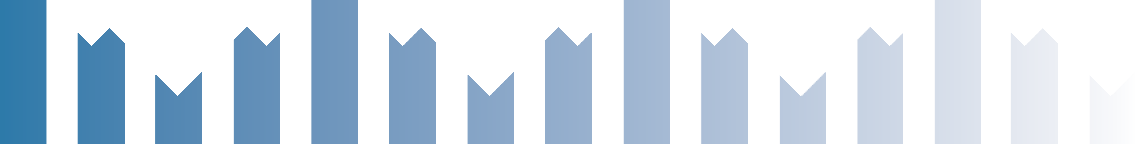 What is the bank reconciliation process?The first step of the bank reconciliation process is to compare the business records deposits to the bank statements deposits, and mark the items that are located on both records. Once that is completed, add the deposits in transit and deduct the outstanding checks and other bank errors/corrections to appropriately adjust the bank balance. The final part of the process is to adjust the cash balance by adding interest and receivables and deducting monthly charges and any overdraft fees. You can track these steps in the sample bank reconciliation statement shown in Exhibit 1.Exhibit 1. Sample Bank Reconciliation Statement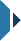 How This Applies to Your GrantReconciliation throughout the grant is important in making sure that records are matching at the end of the accounting periods. Through reconciliation,grantees can identify errors and fraudulent activities and work toward addressing them. Per the DOJ Grants Financial Guide, grant fraud includes failure to adequately account for, track, or support transactions. Grantees have the responsibility to ensure that all their federal funds are accounted for and being used as authorized by OJP.The appropriate internal control process is to provide for separation of duties for the individuals preparing the reconciliation. An employee who is not involved with recording cash receipts and disbursementof accounting transactions should be the oneresponsible for completing the reconciliations. Thisinternal control process also helps deter fraud.Additionally, all bank accounts should be reconciled at least monthly, within 30 days of receiving the bank statement. The reconciliation documentation should be saved so it is available during the annual audit process.ResourcesU.S. Department of Justice. (2017). DOJ Grants Financial Guide. https://www.ojp.gov/ DOJFinancialGuide.OJP TFSC offers resources on a variety of grants financial management topics, which can be found on our website at https://www.ojp.gov/tfsc/resources.About the OJP Territories Financial Support CenterThe Office of Justice Programs Territories Financial Support Center (OJP TFSC) offers free resources, training, and technical assistance for grantees in theU.S. territories. OJP TFSC services focus on building financial management capacity and can be accessed by emailing OJPTFSC@usdoj.gov via our Virtual Support Center.This product was prepared under contract/call order numberGS-00F-010CA/15PCFD20F00000200 awarded by the Office of Justice Programs, U.S. Department of Justice and does not constitute financial or other professional advice. The opinions, findings, and conclusions expressed in this product are those of OJP TFSC and do not represent the official position or policies of the U.S. Department of Justice.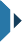 OJP.GOV/TFSCBank Reconciliation StatementMonth ended March 31, 2020Bank Reconciliation StatementMonth ended March 31, 2020Bank Reconciliation StatementMonth ended March 31, 2020Ending balance as per bank statement$100,000Addition: Deposits in transit$20,000Deduction: Outstanding checksCheck #547$5,000Check #549$3,500Check #560$12,500$21,000Adjusted bank balance$99,000Ending balance per accounting records$97,600Receivables$2,000Interest earned$50$2,050DeductionEFT for utilities$745Service charges$45$790Adjusted cash balance$99,000